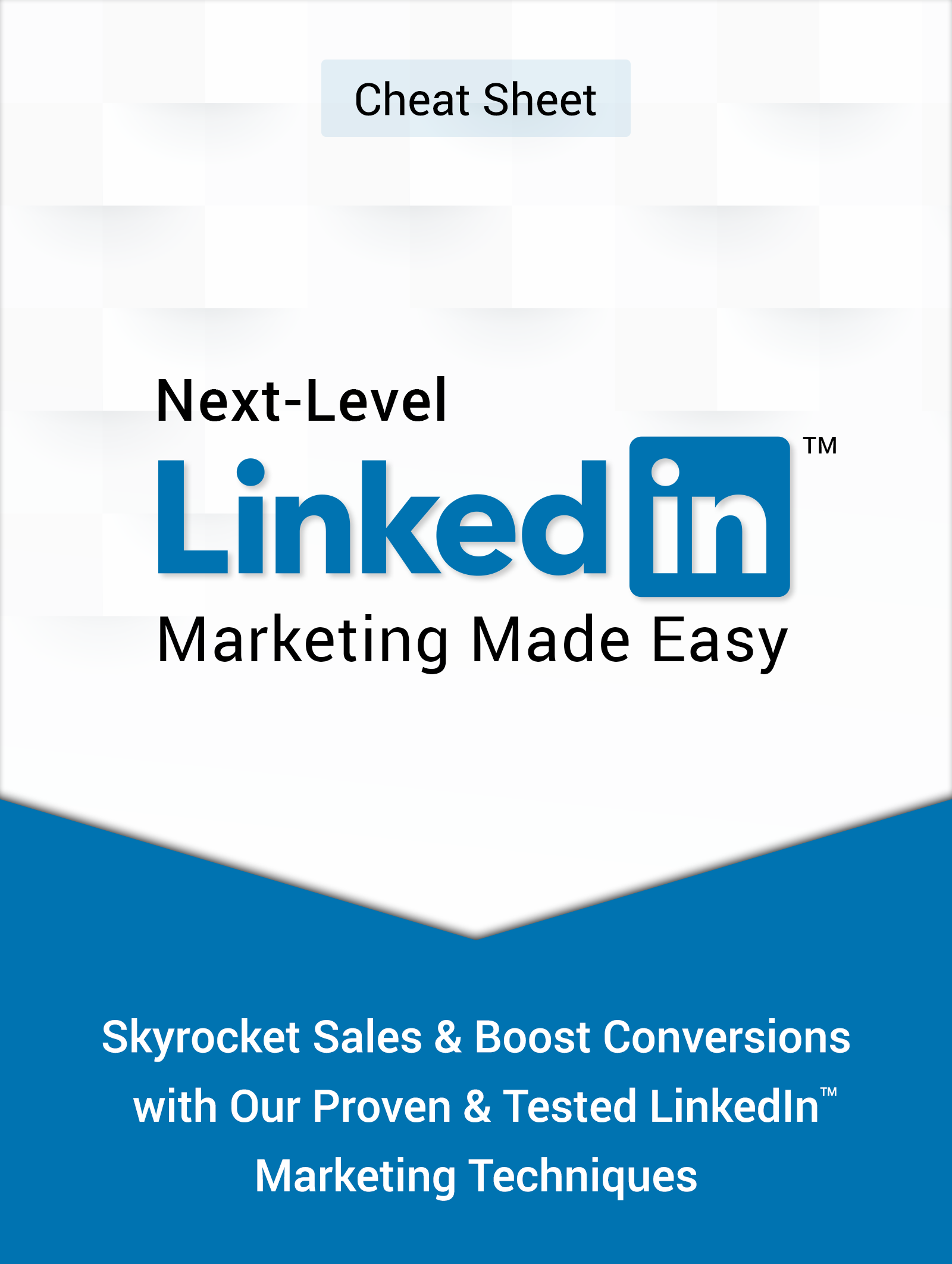 Limited Special OfferNext-Level Linkedin Marketing(HD Video Course)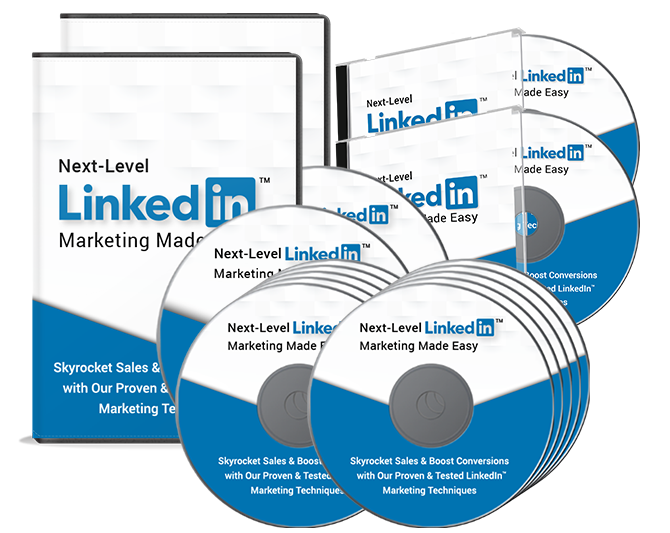 Click Here to Download Your Video Training!(Insert your Upsell Offer URL)The Perfect Step-By-Step Linkedin Marketing Plan For 2020Step 1 – Define Your Marketing GoalsStep 2 - Create AND Optimize Your ProfileStep 3 - Create AND Optimize Your Company PageStep 4 – Grow Your AudienceStep 5 - Create And Publish Original ContentStep 6 – Sponsor Your Content And Create AdsStep 7 – Analyze Your PerformanceTips For Creating Awesome Linkedin Native Content In 2020Start By Making Sure Your Content Is Set Up For Maximum DistributionAnalyze Interactions And CommentsFocus On Headlines And Cover ImagesWrite About Industry-Sensitive TopicsGive Career Related Insights And AdvicePush Native Articles Through PostsPowerful InMail Strategies That Work In 2020Composing An InMail MessageUse Personalized TemplatesAdd Calls To Action To Trigger The “Next Step”Send Your InMails At The Right TimeSend InMails To Users That Have A Certain Degree Of Connection With YouLinkedin Marketing Don’tsDon’t Be Off TopicDon’t Join Irrelevant GroupsDon’t Over PromoteDon’t Be PushyDon’t ArgueDon’t Be GenericDon’t Send Random RequestsDon’t Send Mass Messages Without PersonalizationDon’t Do Unrequested Outreach Outside Of LinkedinDon’t Advertise Irrelevant StuffSimple Linkedin Marketing Hacks To Grow Your B2B AudienceComment On Relevant ContentProduce Rich-Media PostsAdd Your Custom Linkedin URL To Email SignaturesHost Live EventsEncourage Staff NetworkingHow To Make The Linkedin Algorithm Work For You In 2020Publish Question-Based PostsPost Time-Sensitive NewsPost InfographicsPost Stuff About Your Employees And StaffCover EventsTag Companies And Other Users In Your Posts“Like” and Comment On Industry ContentLinkedin Marketing Do’sSet A Content Marketing PlanBe ActiveGet EndorsedProof Read EverythingUse Video To Build AwarenessUse Simple LanguagePersonalize ConnectionsReply FastMonitor And OptimizeBe Mobile ReadyLinkedin Marketing Premium Tools And Services To ConsiderGrowthLeadCrystalLeadFuze SalesLoftVoogyeLink ProDiscoverlyGuruSales Navigator for Gmail Dux-SoupLinkedin Marketing Success StoriesDOCUSIGN EurexPostcardManiaSchneiderWild ApricotCallaway GolfIBMUPSVestasMaetz Resume Consulting